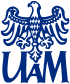 UNIWERSYTET IM. ADAMA MICKIEWICZA W POZNANIUWYDZIAŁ PEDAGOGICZNO – ARTYSTYCZNY FILIA W KALISZUDZIENNIK PRAKTYK ZAWODOWYCH…..............................................................................................................................................................................................................................imię i nazwisko Studentki/Studenta…...........................................................................nr indeksu …..............................................................................................................................................................................................................................kierunek studiów / specjalność…..............................................................................................................................................................................................................................rok studiów/semestr/ rok akademicki…..............................................................................................................................................................................................................................miejsce realizacji praktyk/nazwa instytucji, placówki/pieczątkaPRZEBIEG PRAKTYKIPraktyka zaliczona na ocenę:  …………..............................................................................Data, podpis opiekuna z ramienia uczelni: ...........................................................................data, godziny realizacji zadaniacharakter zajęć, tematykaliczba godzinpodpis opiekuna praktyk(imię i nazwisko)